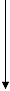 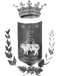 Comune di Pieve TorinaORGANIGRAMMA 2020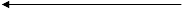 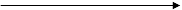 LegendaSettori	Servizi	Unità organizzative semplici